Ребята! Здоровье - неоценимое счастье в жизни любого человека. Каждому из нас присуще желание быть сильным и здоровым, сохранить как можно дольше подвижность, бодрость, энергию и достичь долголетия. Предлагаем вам поучаствовать в викторине «Быть здоровым – это здорово!»Итак, мы начинаем нашу викторину!1.Задание «Анаграммы».  Из предложенных букв собери слово, связанное со здоровьем.ЗКУЛЬФИТРАУ – физкультура.ДКАЗАРЯ – зарядка.ЛКАЗАКА – закалка.ЕНГИАГИ – гигиена.ЛКАПРОГУ  – прогулка.АВДО – вода.2.Задание «Ребусы».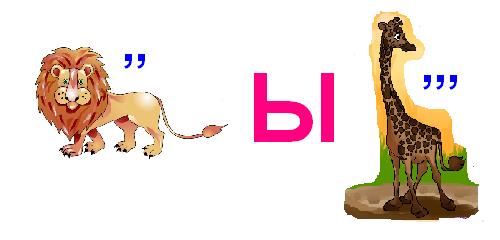 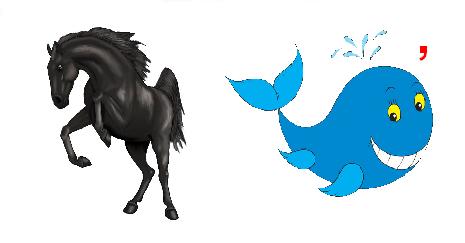 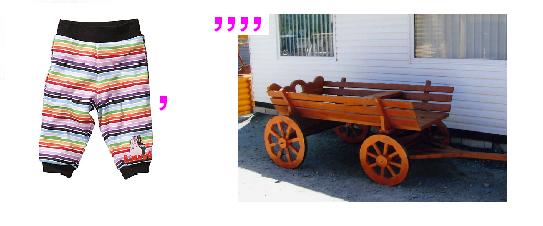 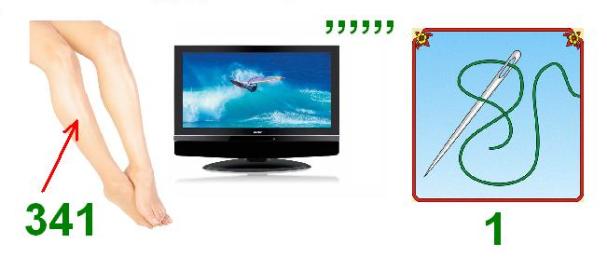 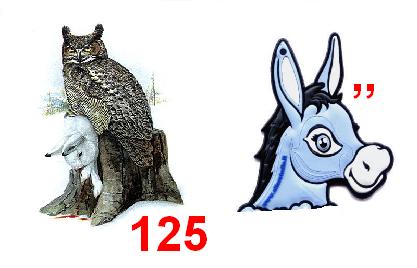 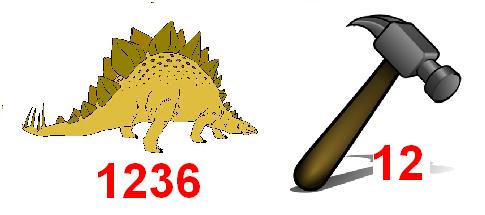 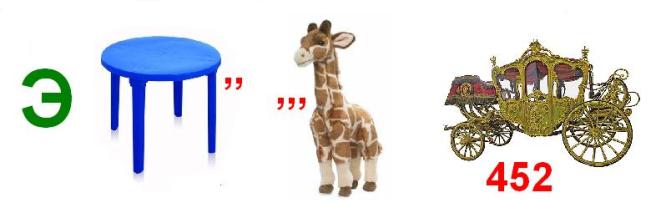 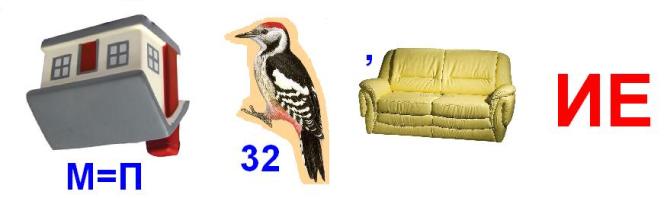 (Слова: лыжи, коньки, штанга, гантели, финиш, Динамо, эстафета, подтягивание.) 4. Задание «Пословицы и поговорки о ЗОЖ.  Прочитай начало пословицы или поговорки о ЗОЖ. Напиши в скобках слово, подходящее по смыслу.*Закаляй свое тело с пользой для… (дела). *Холода не бойся, сам по пояс …(мойся). *Кто спортом занимается, тот силы… (набирается).* В здоровом теле здоровый… (дух). *Солнце, воздух и вода - наши верные… (друзья). *Пешком ходить — долго…(жить). *Отдай спорту время, а взамен получи… (здоровье).4. Задание «Отгадай загадки1.Сто одежек, и все без застежек. ( Капуста)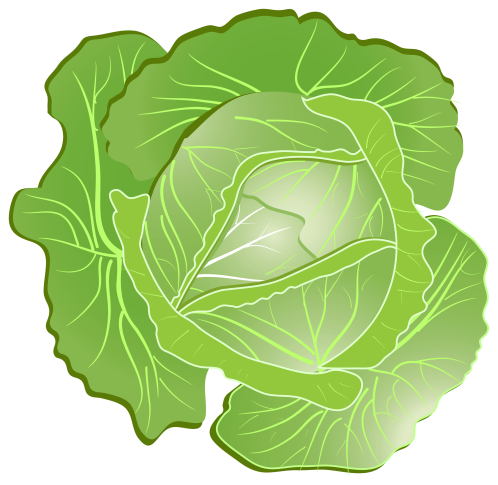 2. В огороде жёлтый мяч,Только не бежит он вскачь,Он как полная луна.Вкусные в нем семена. ( Тыква)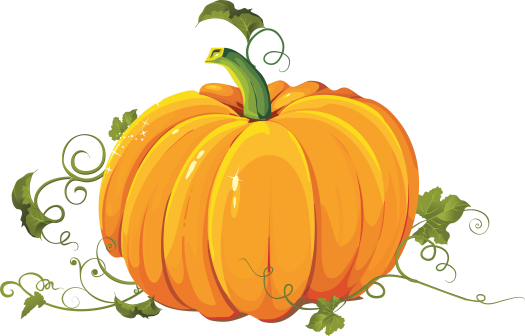 3. Никого не огорчаю, 
Но всех плакать заставляю. ( Лук)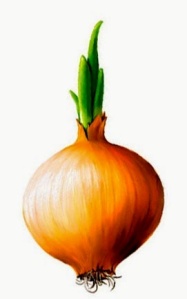 4. Красна девица сидит в темнице, а коса на улице. ( Морковь)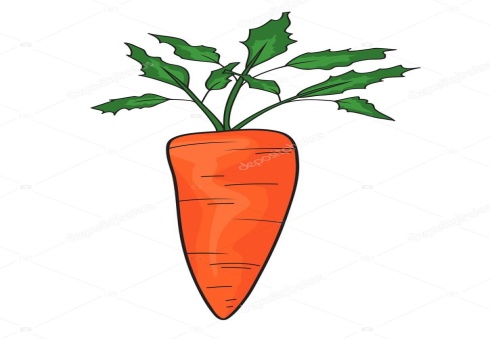 5. Маленький и горький, луку брат. ( Чеснок)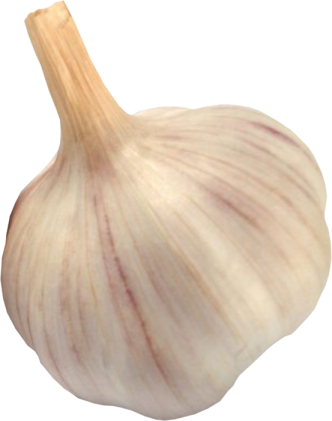 Молодцы, ребята!Если хочешь стать умелым, ловким, быстрым, сильным, смелым, Научись любить скакалки, мячи, обручи и палки. Никогда не унывай! В цель снежками попадай. С горки в санках быстро мчись  и на лыжи становись.- Вот здоровья в чём секрет! Будь здоров! Физкульт - привет! 